２　はしる・とぶ うんどうあそび　「はしる うんどうあそび」　　　　　　　　　　　　　　　　２　　　　　　　　　　　　　　　　　　　　　　　　　～ここでぶこと～「はしる うんどうあそび」について、しる。☆　「はしる うんどうあそび」って、なに？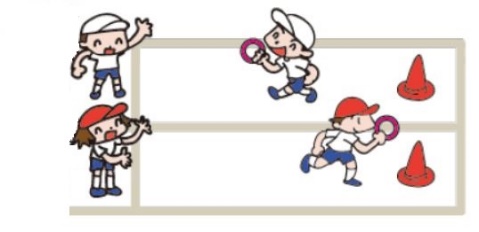 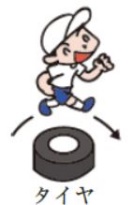 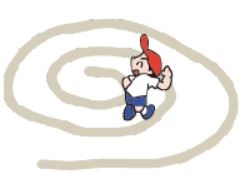 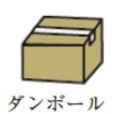 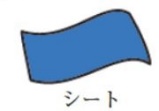 （１）こんな「はしる うんどうあそび」があるよ！やってみたいものに〇をつけよう！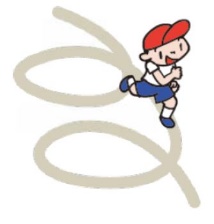 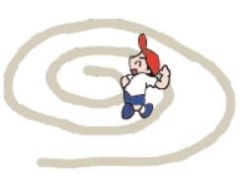 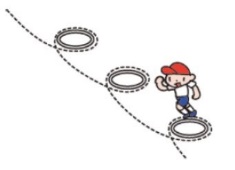 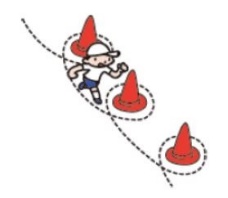 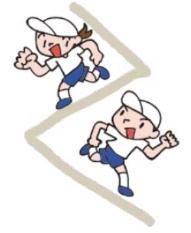 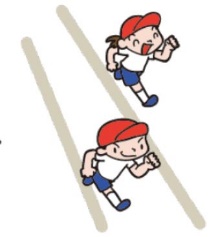 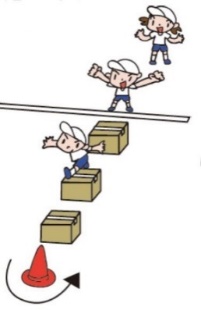 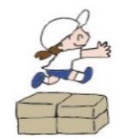 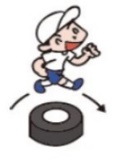 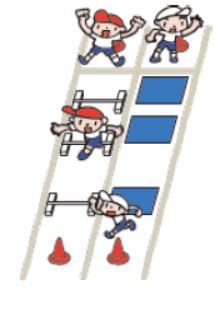 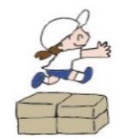 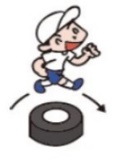 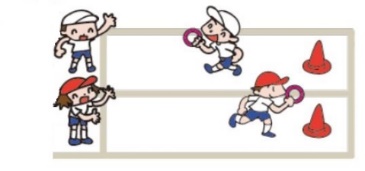 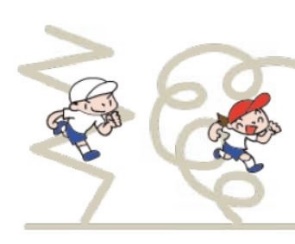 （２）がくしゅうチェック！あてはまるマークにをぬって、かんそうをこう！☆あなたのわかったレベルは！？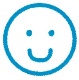 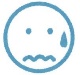 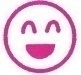 ☆あなたのやってみたいレベルは！？